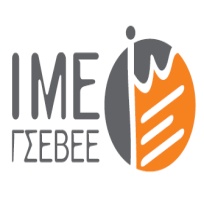 ΑΝΑΘΕΤΟΥΣΑ ΑΡΧΗ:Ινστιτούτο Μικρομεσαίων Επιχειρήσεων Γενική Συνομοσπονδία ΕπαγγελματιώνΒιοτεχνών ΕλλάδοςΤαχ. Διεύθυνση: Αριστοτέλους 46,                                      10433- Αθήνα                                                 Τηλέφωνο: 210 8846852Fax: 210 8846853                                                                                                  Αθήνα: 18/12/2017                                                                                                  Αρ. πρωτ. 10798Θέμα: Περίληψη διακήρυξης ανοικτού, κάτω των ορίων, ηλεκτρονικού διαγωνισμού για την ανάδειξη προμηθευτή για την παραγωγή  έντυπων υλικών και εκδόσεων με αριθμ. 2/2017    Το Ινστιτούτο  Μικρών Επιχειρήσεων της Γενικής Συνομοσπονδίας Επαγγελματιών Βιοτεχνών Ελλάδος (ΙΜΕ ΓΣΕΒΕΕ) σύμφωνα με  την από 12/10/2017 απόφαση του Διοικητικού Συμβουλίου του ΙΜΕ ΓΣΕΒΕΕ προκηρύσσει ανοικτό, κάτω των ορίων, ηλεκτρονικό διαγωνισμού με κριτήριο κατακύρωσης την πλέον συμφέρουσα από οικονομικής άποψης προσφορά βάσει τιμής  για την ανάδειξη προμηθευτή για την παραγωγή  έντυπων υλικών και εκδόσεων. Προϋπολογισμός έργου: 100.000 πλέον Φ.Π.ΑΔικαιώματα προαίρεσης: 10.000 πλέον Φ.Π.ΑΚαταληκτική ημερομηνία υποβολής προσφορών: 23 Ιανουαρίου 2018, ημέρα Τρίτη, ώρα 16:00 μ.μ. Ημερομηνία διενέργειας διαγωνισμού: 24 Ιανουαρίου 2018, ημέρα Τετάρτη, ώρα 12.00μ.Διάρκεια έργου: Από την υπογραφή της σύμβασης μέχρι και 31/12/2019 Εγγυητική επιστολή συμμετοχής: 2.200€Ο διαγωνισμός θα διενεργηθεί ηλεκτρονικά με τη χρήση της πλατφόρμας του Εθνικού Συστήματος  Ηλεκτρονικών Δημοσίων Συμβάσεων (ΕΣΗΔΗΣ) μέσω της δικτυακής πύλης www.promitheus.gov.grΓια τη συμμετοχή στο διαγωνισμό οι ενδιαφερόμενοι οικονομικοί φορείς απαιτείται να διαθέτουν ψηφιακή υπογραφή, χορηγούμενη από πιστοποιημένη αρχή παροχής ψηφιακής υπογραφής και να εγγραφούν στο ηλεκτρονικό σύστημα. Το τεύχος της Διακήρυξης είναι αναρτημένο επίσης και στην ιστοσελίδα του φορέα www.imegsevee.gr στο τμήμα Προσκλήσεις-διαγωνισμοί. Περισσότερες διευκρινίσεις σχετικά με τους όρους της Προκήρυξης παρέχονται από τον φορέα, τηλ. 210-8846852 Εσωτ. 325Ο Πρόεδρος του Δ.Σ του ΙΜΕ ΓΣΕΒΕΕΓεώργιος Καββαθάς